Suggested timetable for Reception children in Bowfell to keep everyone happy, busy and smiling!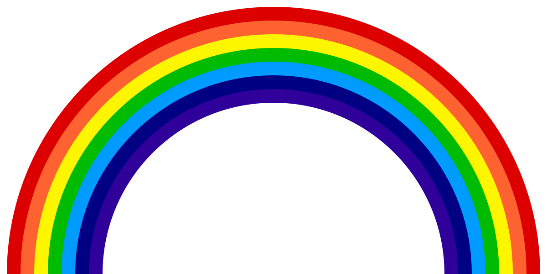 From Monday 30/03/2020 onwards8-9am9-9.30am9.30- 10am10-10.30am10.30-11am11am-12pm12-1pm1-2pm2-3pm2.30-3pmMonday - FridayGet up and dressed, have breakfastPE with Joe Wicks via his You Tube channelDough disco and squiggle via the Spread the Happiness YouTube channelPhonicsSnack and playtime in the gardenMathsMake your own lunch and play outsidePlay based story challenge via the Spread the Happiness YouTube channelTopic learning task/RE Reading then electronics time – Teach your Monster to Read/ Phonics Play/ Numbots